О внесении изменений в постановление администрации  Игорварского сельского поселения Цивильского района Чувашской Республики от 10.11.2017 №63 «Об утверждении административного регламента администрации Игорварского сельского поселения Цивильского района Чувашской Республики по предоставлению муниципальной услуги "Выдача разрешения на ввод объекта в эксплуатацию"В соответствии с Федеральным законом от 6 октября 2003г. № 131-ФЗ «Об общих принципах организации местного самоуправления в Российской Федерации», Федеральным законом от 27 июля 2010г. № 210-ФЗ «Об организации предоставления государственных и муниципальных услуг», Градостроительным кодексом Российской Федерации Уставом  Игорварского сельского поселения Цивильского  района Чувашской Республики администрация  Игорварского  сельского поселения Цивильского  района Чувашской Республики постановляет:1. Внести в регламент администрации Игорварского сельского поселения Цивильского района Чувашской Республики  по предоставлению муниципальной услуги «Выдача разрешения на ввод объекта в эксплуатацию», утвержденный постановлением администрации  Игорварского сельского поселения Цивильского района Чувашской Республики от 10.11.2017 №63  (с изменениями от 18.12.2018 г. №84, 25.04.2020г. №25) (далее – регламент), следующие изменения:   1.1  пункт 2.3.  раздела 2 изложить в новой редакции:     «2.3. Описание результата предоставления муниципальной услуги    Конечным результатом предоставления муниципальной услуги является:    - выдача разрешения на ввод объекта в эксплуатацию, в том числе разрешения в отношении этапов строительства, реконструкции объектов капитального строительства;    - уведомление об отказе в выдаче разрешения на ввод объекта в эксплуатацию, в том числе разрешения в отношении этапов строительства, реконструкции объектов капитального строительства.»;    1.2  в пункте 2.4.  раздела 2:    а) слова «семь рабочих дней» заменить словами «пять рабочих дней»;    1.3.  пункт 2.6. дополнить подпунктом 2.6.1.  следующего содержания:    «В случае если подано заявление о выдаче разрешения на ввод объекта в эксплуатацию в отношении этапа строительства, реконструкции объекта капитального строительства, оформляются в части, относящейся к соответствующему этапу строительства, реконструкции объекта капитального строительства. В указанном случае в заявлении о выдаче разрешения на ввод объекта в эксплуатацию в отношении этапа строительства, реконструкции объекта капитального строительства указываются сведения о ранее выданных разрешениях на ввод объекта в эксплуатацию в отношении этапа строительства, реконструкции объекта капитального строительства (при наличии).»;       1.4  в пункт 3.5.  раздела 3 добавить абзац 14  следующего содержания:     «Разрешение на ввод объекта в эксплуатацию выдается в форме электронного документа, подписанного электронной подписью, в случае, если это указано в заявлении о выдаче разрешения на ввод объекта в эксплуатацию».      2. Настоящее постановление вступает в силу после его официального опубликования (обнародования).Глава администрации Игорварского сельского поселения                            	                                     В.А.ФедоровЧĂВАШ РЕСПУБЛИКИÇĔРПУ РАЙОНĚ 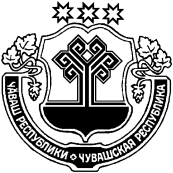 ЧУВАШСКАЯ РЕСПУБЛИКАЦИВИЛЬСКИЙ РАЙОН  ЙĔКĔРВАР ЯЛ ПОСЕЛЕНИЙĚН АДМИНИСТРАЦИЙĚЙЫШĂНУ2020 ака  27    30№Йĕкĕрвар ялěАДМИНИСТРАЦИЯ ИГОРВАРСКОГО СЕЛЬСКОГО ПОСЕЛЕНИЯПОСТАНОВЛЕНИЕ  27 апреля  2020   №30село Игорвары